Examen VMBO-BB versie blauw2019gedurende 100 minutenonderdeel CNaam kandidaat 		Kandidaatnummer 	Bij dit onderdeel hoort een uitwerkbijlage en een digitaal bestand.Dit onderdeel bestaat uit 4 opdrachten.Voor dit onderdeel zijn maximaal 26 punten te behalen.Voor elk opdrachtnummer staat hoeveel punten met een goede uitvoering behaald kunnen worden.Overzicht examen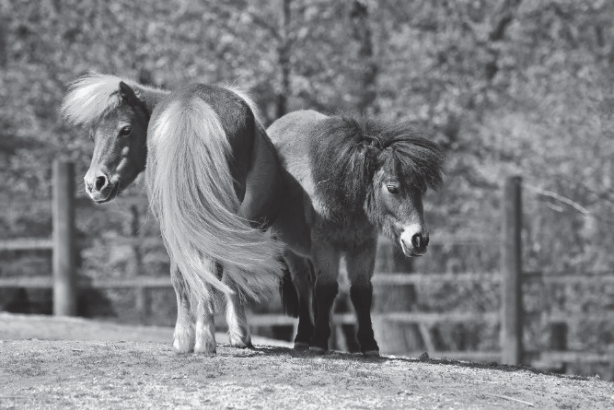 Het cspe bestaat uit vier onderdelen.In het overzicht staat hoeveel punten je per onderdeel kunt behalen en welke opdrachten je gaat uitvoeren in dit onderdeel.InleidingIn dit onderdeel werk je bij natuurspeeltuin De Klimgeit.Dit is een speeltuin waar kinderen natuurlijke materialen gebruiken om mee te spelen, zoals bomen, takken, zand en water.De Klimgeit heeft ook een kleine kinderboerderij met een dierenweide. In de dierenweide lopen twee shetlanders, Sam en Siem.In dit onderdeel voer je verschillende opdrachten uit in de natuurspeeltuin.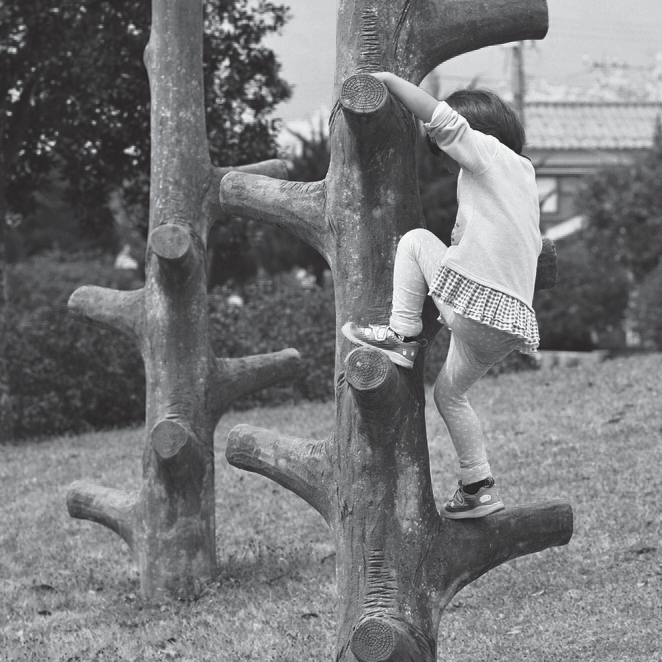 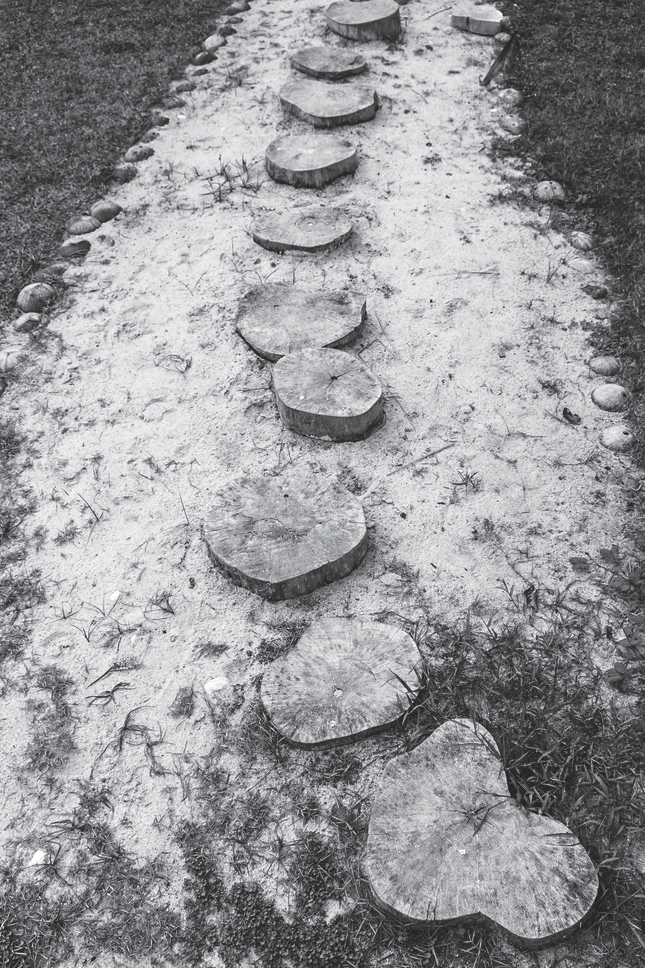 nodig:bestand vb_haag_bbkoptelefoon3p	3	Bekijk het filmfragment en beantwoord de vragen.Als je dat wilt, mag je het filmfragment vaker bekijken.Welke twee gereedschappen gebruikt de hovenier voor het knippen van de haag?....................................................................................................................................................................................................................................Het is belangrijk om veilig te werken.Waaraan zie je dat de hovenier niet altijd veilig werkt? Geef twee voorbeelden uit het filmpje.........................................................................................................................................................................................................................................................................................................................................................................................................................................................................Tussen 2:29 en 2:45 minuten zie je het resultaat van het knippen van de haag. De haag heeft deze vorm: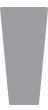 Dit is niet de goede vorm. Waarom niet?....................................................................................................................................................................................................................................14p	4	Bereken hoeveel boomschorssnippers je nodig hebt.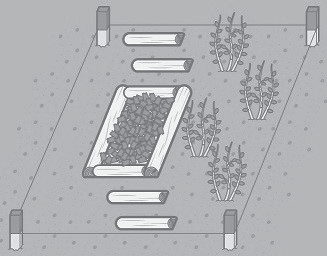 Het pad bestaat voor een deel uit een vak met boomschorssnippers. Het vak is in het echt 80 cm lang en 30 cm breed.Wat is de oppervlakte in m2 van het vak?Geef je antwoord met twee cijfers achter de komma...................................................................................................................Je gebruikt 75 liter boomschorssnippers per m2.Hoeveel liter boomschorssnippers heb je nodig om het vak te vullen?..................................................................................................................Leg nu het nieuwe deel van de natuurspeeltuin aan. Gebruik onderstaande aanwijzingen en de tekening op pagina 11.nodig:6 stapstammen, lengte 50 cm2 stammen, lengte 75 cmanti-worteldoekboomschorssnippersspaderechttandharkrubberen hamermeetlint/duimstokpootlijn4 heestersaanwijzingen:De examinator geeft aan wanneer je mag beginnen.Je plaatst alle stapstammen voor 2/3 deel in de grond.Maak eerst het rechthoekige vak voor de boomschorssnippers (begin met stapstam A).Leg anti-worteldoek in het vak en vul het met boomschorssnippers.De juiste hoeveelheid staat klaar.Plaats stapstammen B en C.Verdeel de overige stapstammen gelijkmatig over het pad, zoals op de tekening.Verdeel de vier heesters over het plantvak. Houd minimaal 20 cmafstand tussen de heesters en vanaf de rand van het stukje grond.Plant de heesters en werk de tuin af.Geef aan de examinator door dat je klaar bent.tekening (maten in cm):200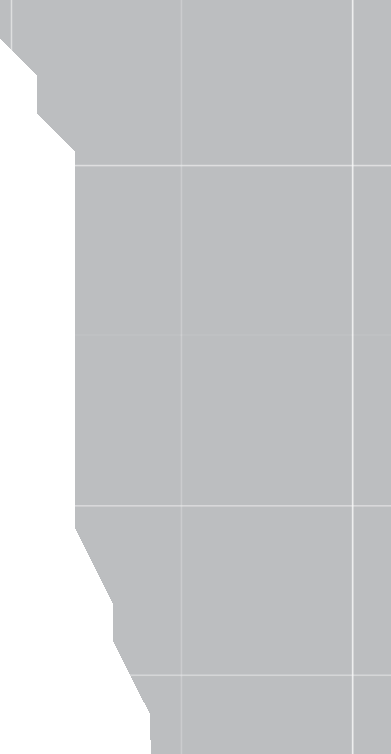 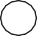 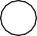 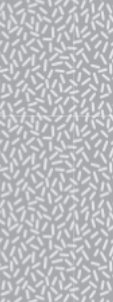 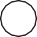 Legenda:plantvak boomschorssnippers stapstam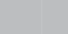 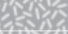 6000	30	60	160Einde opdrachtonderdeelpuntenopdrachtenA39B39C26werkzaamheden bepalen en vachtverzorging voorbereidenontworming voorbereidenhet werk van een hovenier beoordeleneen deel van een natuurspeeltuin aanleggenD25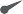 < 40 minuten2 punten> 40 en < 45 minuten1 punt> 45 minuten0 punten